Ełk, dnia 10 stycznia 2018 r.WARMIŃSKO –MAZURSKIWOJEWÓDZKI INSPEKTORINSPEKCJI HANDLOWEJul. Dąbrowszczaków 1010-540 OlsztynD-Ek.8361.45.2017.ECh(Dane zanonimizowane)DECYZJADziałając w oparciu o art. 40 a ust. 4 i art. 40 a ust. 1 pkt 3 ustawy z dnia 21 grudnia 2000 r. o jakości handlowej artykułów rolno-spożywczych (Dz. U. z 2016r., poz. 1604 ze zm.) /dalej: „ustawa o jakości handlowej”/ oraz art. 104 § 1 ustawy z dnia 14 czerwca 1960 r. Kodeks postępowania administracyjnego (Dz. U. z 2017 r., poz. 1257) /dalej: „kpa”/ po przeprowadzeniu postępowania administracyjnegowymierzam(Dane zanonimizowane) karę pieniężną w wysokości 500,00 zł (pięćset złotych) z tytułu wprowadzenia do obrotu jednej partii tatara wołowego a' 200 g, surowy wyrób mięsny, wartość partii 61,49 zł, nr partii prod. 00719417, termin przydatności do spożycia 15.03.2017r., wyprodukowanego przez (Dane zanonimizowane) pobranego do badań w dniu 06.03.2017r. za protokołem pobrania próbki nr 097292, w którym stwierdzono wyższą zawartość tłuszczu, co jest niezgodne z deklaracją producenta umieszczoną na opakowaniu jednostkowym.UzasadnienieW wyniku kontroli przeprowadzonej na podstawie art. 3 ust. 1,2.3 rozporządzenia Parlamentu Europejskiego i Rady (WE) Nr 882/2004 z dnia 29 kwietnia 2004r. w sprawie kontroli urzędowych przeprowadzanych w celu sprawdzenia zgodności z prawem paszowym i żywnościowym oraz regułami dotyczącymi zdrowia zwierząt i dobrostanu zwierząt (Dz. U. L. 165 z 30.04.2004, str. 1; sprostowanie: Dz.U. L 191 z 28.5.2004, s. 1, z późn. zm.)), art. 17 ust. 3 ustawy z dnia 21 grudnia 2000 r. o jakości handlowej artykułów rolno-spożywczych (tekst jednolity Dz. U. z 2016 r., poz. 1604 z późn. zm.), w związku z art. 3 ust. 1 pkt 6 oraz art. 3 ust. 1 pkt 1 i 2 ustawy z dnia 15 grudnia 2000 r. o Inspekcji Handlowej (tekst jednolity Dz. U. z 2016 r., poz. 1059 z późn. zm.), w sklepie (Dane zanonimizowane) inspektorzy Delegatury w Ełku reprezentujący Warmińsko-Mazurskiego Wojewódzkiego Inspektora Inspekcji Handlowej stwierdzili w ofercie handlowej jedną partię tatara wołowego a' 200g, surowy wyrób mięsny, wartość partii 61,49 zł, nr partii prod. 00719417, termin przydatności do spożycia 15.03.2017r., wyprodukowanego przez (Dane zanonimizowane).Badania laboratoryjne przeprowadzone przez Urząd Ochrony Konkurencji i Konsumentów Laboratorium Kontrolno-analityczne z siedzibą w Olsztynie, wykazały, że badana próbka podstawowa w/w produktu jest niezgodna z wymaganiami określonymi w deklaracji producenta z uwagi na wyższą zawartość tłuszczu ( wynik badania 7,4%, wartość zgodnie z wymaganiami 4,5%). Sprawozdanie z badań Nr 185/2017 z dnia 15.03.2017r.Warmińsko-Mazurski Wojewódzki Inspektor Inspekcji Handlowej pismem z dnia 22 marca 2017 r. poinformował stronę o wynikach badań laboratoryjnych próbki podstawowej tatara wołowego a' 200 g oraz o prawie do złożenia wniosku o zbadanie próbki kontrolnej.Pismem z dnia 03 kwietnia 2017r strona wniosła o zbadanie próbki kontrolnej.W wyniku badań laboratoryjnych przeprowadzonych przez Urząd Ochrony Konkurencji i Konsumentów Laboratorium Kontrolno - Analityczne z siedzibą w Warszawie stwierdzono, że badana próbka kontrolna w/w produktu nie jest zgodna z deklaracją na opakowaniu jednostkowym ze względu na wyższą zawartość tłuszczu (wynik badania 8%, wartość zgodnie z wymaganiami 4,5%). Sprawozdanie z badań Nr 170/2017 z dnia 19.04.2017r.Warmińsko- Mazurski Wojewódzki Inspektor Inspekcji Handlowej pismem z dnia 08 maja 2017r. poinformował stronę o wynikach badań laboratoryjnych próbki kontrolnej tatara wołowego a' 200g.Pismem z dnia 30 listopada 2017r. Warmińsko-Mazurski Wojewódzki Inspektor Inspekcji Handlowej poinformował stronę o wszczęciu postępowania administracyjnego, mającego na celu wymierzenie kontrolowanej spółce kary pieniężnej za wprowadzenie do obrotu tatara wołowego a' 200 g niewłaściwej jakości oraz o przysługującym prawie do wypowiedzenia się co do zebranych dowodów i materiałów oraz zgłoszonych żądań, a także przeglądania akt sprawy i sporządzania z nich notatek, kopii lub odpisów. Wniesiono także o przesłanie informacji o dochodzie osiągniętym za rok 2016 oraz o liczbie zatrudnionych osób. Strona nie skorzystała z przysługujących jej praw.Za pismem z dnia 07 grudnia 2017r. strona przesłała informację o przychodach ze sprzedaży towarów i materiałów w roku 2016r.Pismem z dnia 15 grudnia 2017r. Warmińsko-Mazurski Wojewódzki Inspektor Inspekcji Handlowej poinformował stronę o zakończeniu postępowania administracyjnego w przedmiotowej sprawie, a także o przysługującym jej uprawnieniu do zapoznania się z aktami sprawy i prawie wypowiedzenia się co do zebranych dowodów i materiałów. Strona nie skorzystała z przysługujących jej praw.Warmińsko-Mazurski Wojewódzki Inspektor Inspekcji Handlowej ustalił i stwierdził, co następuje:Za wprowadzenie do obrotu artykułów rolno-spożywczych niewłaściwej jakości zgodnie z treścią art. 40a ust. 1 pkt 3 ustawy o jakości handlowej grozi kara pieniężna minimalna w wysokości 500 zł zaś maksymalna - pięciokrotność wskazanej korzyści majątkowej.Zgodnie z art. 17 ust. 1 rozporządzenia (WE) Nr 178/2002 Parlamentu Europejskiego i Rady z dnia 28 stycznia 2002 r. ustanawiającego ogólne zasady i wymagania prawa żywnościowego, powołującego Europejski Urząd ds. Bezpieczeństwa Żywności oraz ustanawiającego procedury w zakresie bezpieczeństwa żywności (Dz. Urz. UE L. 31 z 01.02.2002 str.l zpóżn. zm.), /dalej: „rozporządzenia Nr 178/2002’7podmioty działające na rynku spożywczym i pasz zapewniają, na wszystkich etapach produkcji, przetwarzania i dystrybucji w przedsiębiorstwach będących pod ich kontrolą, zgodność tej żywności lub pasz z wymogami prawa żywnościowego właściwymi dla ich działalności i kontrolowanie przestrzegania tych wymogów.Według art. 4 ust. 1 ustawy o jakości handlowej wprowadzane do obrotu artykuły rolno-spożywcze powinny spełniać wymagania w zakresie jakości handlowej, jeżeli w przepisach o jakości handlowej zostały określone takie wymagania, oraz dodatkowe wymagania dotyczące tych artykułów, jeżeli ich spełnienie zostało zadeklarowane przez producenta.Zgodnie z art. 3 pkt 5 ustawy o jakości handlowej, jakość handlowa to cechy artykułu rolno-spożywczego dotyczące jego właściwości organoleptycznych, fizykochemicznych i mikrobiologicznych w zakresie technologii produkcji, wielkości lub masy oraz wymagania wynikające ze sposobu produkcji, opakowania, prezentacji i oznakowania, nie objęte wymaganiami sanitarnymi, weterynaryjnymi lub fitosanitarnymi.Zgodnie z zasadą wyrażoną w art. 17 cytowanego wyżej rozporządzenia Nr 178/2002 kary i środki karne mające zastosowanie w przypadkach naruszenia prawa żywnościowego powinny być skuteczne, proporcjonalne i odstraszające.Mając na względzie dokonane ustalenia, w toku prowadzonego postępowania administracyjnego zmierzającego do wymierzenia kary pieniężnej Warmińsko- Mazurski Wojewódzki Inspektor Inspekcji Handlowej wziął pod uwagę zgodnie z przepisem art. 40a ust. 5 ustawy o jakości handlowej: stopień szkodliwości czynu, zakres naruszenia, dotychczasową działalność podmiotu działającego na rynku artykułów rolno-spożywczych i wielkość jego obrotów oraz przychodu, a także wartość kontrolowanych artykułów rolno- spożywczych.Wykonując dyspozycję w/w przepisów w odniesieniu do zakwestionowanej jednej partii produktu Warmińsko- Mazurski Wojewódzki Inspektor Inspekcji Handlowej oceniając:stopień szkodliwości czynu stwierdził, że konsument podejmując decyzję o zakupie towaru kieruje się przede wszystkim podstawowymi informacjami zawartymi w jego oznakowaniu, które umożliwiają odróżnienie produktu od podobnych środków spożywczych dostępnych na rynku. Tatar wołowy to produkt niskotłuszczowy, a zatem wyższa zawartość tłuszczu może świadczyć o gorszej jakości surowca użytego do produkcji tatara. Konsument nabywając artykuł rolno-spożywczy nieodpowiadający jakości handlowej jest wprowadzany w błąd, ponieważ otrzymał produkt niezgodny z jego oczekiwaniem,zakres naruszenia wymagań jakości handlowej stwierdził, że nastąpiło istotne naruszenie interesów i praw konsumentów poprzez nierzetelne informowanie w oznakowaniu o składzie produktu. Deklaracja producenta na opakowaniu jednostkowym była niezgodna z faktycznie ustalonym przez laboratorium składem procentowym. Kontrolowany jako profesjonalista prowadzący sprzedaż artykułów rolno-spożywczych powinien sprawdzać jakość wyrobów i mieć pewność, że wprowadzany produkt odpowiada jakości handlowej,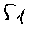 dotychczasową działalność podmiotu działającego na rynku artykułów rolno- spożywczych stwierdził, że przedsiębiorca przez ostatnie 24 m-ce nie był karany przez Warmińsko-Mazurskiego Wojewódzkiego Inspektora Inspekcji Handlowej za podobne nieprawidłowości. Należy jednak zwrócić uwagę, że strona działa na rynku artykułów rolno-spożywczych od wielu lat i należy do grupy dużych podmiotów zajmujących silną pozycję na rynku, mających sieć sklepów na terenie całego kraju. Z tego też względu ma większe możliwości w zakresie zapewnienia odpowiedniej jakości oferowanych przez siebie produktów niż przedsiębiorcy niemający takiej pozycji.wielkość obrotu oraz przychodu, została uwzględniona na podstawie oświadczenia strony,wartość kontrolowanych artykułów rolno-spożywczych- zakwestionowano jedną partię produktu: tatara wołowego a' 200g, wartość partii 61,49 zł.Opisane wyżej okoliczności stanowią podstawę do wymierzenia kary pieniężnej z art. 40 a ust. 1 pkt 3 ustawy o jakości handlowej. Przy uwzględnieniu wszystkich opisanych wyżej przesłanek rozstrzygnięto jak w sentencji.Pouczenie:Od decyzji niniejszej przysługuje kontrolowanemu odwołanie do Prezesa Urzędu Ochrony Konkurencji i Konsumentów w Warszawie za pośrednictwem Warmińsko-Mazurskiego Wojewódzkiego Inspektora Inspekcji Handlowej w terminie 14 dni od dniajej doręczenia (art. 127, 129 kpa).Zapłaty kary pieniężnej należy dokonać w terminie 30 dni od dnia, w którym decyzja o wymierzeniu kary stała się ostateczna, zgodnie z art. 40a ust. 6 ustawy z dnia 21 grudnia 2000 r. o jakości handlowej. Wpłaty należy dokonać na wskazane niżej konto bankowe (art. 40a ust. 7 ustawy o jakości handlowej).Zgodnie z art. 40a ust. 8 ustawy o jakości handlowej w zakresie nieuregulowanym w ustawie, do kar pieniężnych stosuje się odpowiednio przepisy działu III ustawy z dnia 29 sierpnia 1997 r. Ordynacja podatkowa (tekst jednolity Dz. U. z 2017 r., poz. 201 ze zm.)Wojewódzki Inspektorat Inspekcji Handlowej w Olsztynie
ul. Dąbrowszczaków 10, 10-540 OlsztynNarodowy Bank Polski Oddział Okręgowy w Olsztynie Nr rachunku: 90 1010 1397 0032 0322 3100 0000Otrzymują:(Dane zanonimizowane)Wydział Budżetowo-Administracyjny WIIH w Olsztyniea/a.